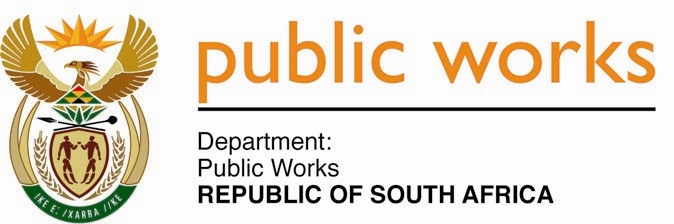 MINISTRYPUBLIC WORKS AND INFRASTRUCTUREREPUBLIC OF SOUTH AFRICA Department of Public Works l Central Government Offices l 256 Madiba Street l Pretoria l Contact: +27 (0)12 406 1627 l Fax: +27 (0)12 323 7573Private Bag X9155 l CAPE TOWN, 8001 l RSA 4th Floor Parliament Building l 120 Plain Street l CAPE TOWN l Tel: +27 21 402 2219 Fax: +27 21 462 4592 www.publicworks.gov.za NATIONAL ASSEMBLYWRITTEN REPLYQUESTION NUMBER:					        	2333 [NO. NW2654E]INTERNAL QUESTION PAPER NO.:				23 of 2021DATE OF PUBLICATION:					        	05 NOVEMBER 2021DATE OF REPLY:						           09 DECEMBER 20212333	Mr M L Shelembe (DA) asked the Minister of Public Works and Infrastructure:(1)	What (a) is the current status of the Akasia Police Station’s R4 626 222,47 owed in arrears of rental payments to the City of Tshwane, (b) payments have been made to date on the outstanding amount and (c) are the details of the available budget for the settlement of the outstanding amount in the current financial year; (2)	whether any payment agreements have been concluded with the City of Tshwane to settle the debt; if not, why not; if so, (a) what are the details of the payment agreement(s) and (b) have the payment agreements been honoured to date?									NW2654E_______________________________________________________________________________REPLY:The Minister of Public Works and Infrastructure I have been informed that the Department received the letter of demand without a breakdown of the amount claimed as well as a copy of a non-compliant lease which was signed by one party to a contract. The matter was referred to the attorneys of City of Tshwane to provide the breakdown of the claim and justify its legitimacy. To date, the region has not received response. No payment will be effected until the claim is verified.(2)	No payment arrangement has been concluded with City of Tshwane.a)	There is no payment agreement in place.b)	The Department through its Legal Services has requested the breakdown of the amount claimed from the Attorneys as this information was not included, so that the Department knows from what period is the claim based. Once the department is in receipt of such information, verification will be conducted on the system. Finance and REMS through Legal Service will confirm whether the claim is payable or not.